      Northern California Junior Hockey Association Board Meeting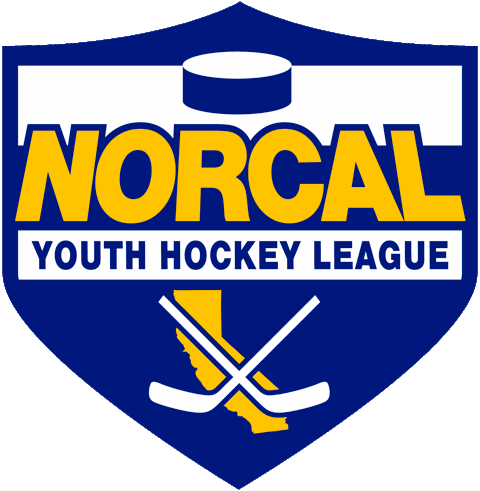                               June 29th 2019 – Vacaville, CAMeeting called to order @ 10:06am by Matt Adams.  Quorum determined.Introductions made.Approval of February Minutes-    May meeting minutes motioned to be approved by Dan Granata, second Blaire Muchart.  Minutes approved. ATTENDANCE: PRESIDENT –Matt AdamsCAHA Board Vote Results-Congrats to Dan Granata, Tyler Shaffar for being voted onto the CAHA board.1 seat was lost.  Claiming all possible players will ensure we keep our seats in the future.Make sure rinks are claiming in-house players – by creating a USA Hockey # for them.  By February registered players need to claimed.Matt to send out google doc for team declarations.Suggestion made by Laura Cahn to establish a committee to handle the tabulating and pooling of NORCAL votes.Motion made by Laura Cahn to put together a commission (3 person CAHA Election Committee) to head CAHA voting for NORCAL.  Second by Dan Granata.  Motion passed.Fresno Rink-Up for sale.  A couple of possible offers in for negotiations per Tom Hancock.NORCAL HS 18A for 2019-20-Number of HS teams up in the air.  Need a minimum of 4 teams to proceed as 18A.  Amanda Long shared a presentation regarding the Sharks HS league route to replace 18A.CAHA state title will compete through Sharks league for title.Final rules/requirements will be finalized when number of teams are determined.HS able to duel roster, 16A can play HS as well.  Tier can play HS.  HS games will fall on weekends which could create some issues with duel rostered players.HS team names in the future will be pushing for more regional names such as Solano County Jets, Sonoma County Flyers, etc.Suggestions made that we as board look at what we can do to improve the HS league to make more challenging/fun/exciting to retain the older players.States:  Pure 1A & 2A:  February 28th, 2020, 2B: March 20th, 2020.  No 1B states.  (Non-National bound teams)When clubs have decided with route they would like to go, 18A vs. HS, please update Amanda Long for planning purposes.Preliminary Club Declarations-Asking CAHA to create a 14B division.  If not, will go with Flight 1 & 2.Please trust placement committee to do the best and make the best decisions for the league.HS will not be included in the placement evaluations.USA HOCKEY Player Safety/Fair Play/Respect-Respect and fair play has become a bigger issue.  Body contact is a big issue.  We will see more enforcement of “safety rules” this season.Please educate your parents!Director of Coaches Report (for Mike Janda)-Handout from Mike Janda passed out.CAHA voted to move Selects Camp to April 17-19th, 2020.Discussion at CAHA meeting took place about being more involved and gaining better guidance from Pacific District/CAHA.GM UPDATES-Laura CahnThank you to the placement committee this past season.  We really appreciate taking the time to do what you do.Placement committee for 19-20 season:  Motion made by Chris Hathaway, second by Dan Granata to add Larry Cahn/Tyler Shaffar to committee.  Dan Granata observing.  Motion passed.  1 remaining spot on the placement committee.  Please email Laura with any possible names/recommendations.Calendar-  Updated Block Recruitment/PDR regarding Mites.  Any Mites rostered by 11/3 (19-20) counts towards block recruitment and are considered protected.  Moving forward, any Mites who participate in 1 Jamboree (league scheduled) are considered protected.Motion made by Ken Williams, second by Dan Granata to approve March 21st & March 22nd, 2020 for NORCAL Selects camp.   Motion passed.Bids-Laura to send out bid packets to clubs for Jamboree’s and NORCAL Selects camp.Managers Meeting- Will be held in August.Costs for the meeting will be split between clubs.Managers Meeting to be held August 28th, 2019 @ the Marriott in Fremont.  This meeting is mandatory for all managers.FINANCIALS/Robert Grande Financials passed out.Have roughly $15 - $17k still outstanding.We lost money on Mites fees last year.  Team fees for A/B will remain the same for 19-20 season.  ($800)Fees for AA/AA/Girls:  $400Mites Fees - $600 (may be increased for 19-20) MEETING DATESAugust 17th, 2019 – Holiday Inn Express, TracySeptember – No MeetingOctober 12th, 2019 – Holiday Inn Express, TracyNovember 16th, 2019 – Holiday Inn Express – TracyDecember – No MeetingJanuary 11th, 2020 – Holiday Inn Express - TracyREGISTRAR UPDATES- Teresa AtteberyNew registry portal will be out sometime in July.  Registrar meeting will be held in August, more info to follow.SafeSport will expire yearly from now on.  Coaches will not be added to roster until SafeSport has been completed.  Clubs will be responsible to make sure all players/coaches/staff that need to complete SafeSport have done so.New guidebook now online.MITE JAMBOREE-Darren AtteberyMotion made by Chris Hathaway, second by Dan Granata to hold 4 Mite Jamborees.  Dates as follows:  9/29-29/2019, 11/16-17/2019, 1/11-12/2020, 2/22-23/2020.  Motion passed.Darren will be using Team Snap for coaches and managers for additional communication the year for the Mites.Possible SJ Barracuda Mite Jamboree event @ SAP in place of one of the weekends, or an event of some kind in addition too the weekends.  More info from Matt to follow.Santa Rosa holding October (Halloween) Mites tournament approx.  Oct 19th/20, pending rinks repairs.BYLAWS –Robert GrandeSubmitted to state.  Waiting for authorization.  Tax ID# will be completed then.  Will have some final house cleaning.OFFICIATING SEMINAR UPDATES-Todd LlewellynSeminars going well.  Holding in Roseville and Vacaville this weekend.  Please help by encouraging your older players to become an official.Steve Stevens has retired., Dan Ellison will be taking over as Chief of IHONC.USA HOCKEY-“Not New Rules”No “new” rules, just more an emphasis on certain rules.Sportsmanship/Stick Banging Rule:Body CheckingWill more aggressively be enforcing this penalty.  Remember, a hit with not playing and no attempt to play the puck, is a penalty. Sportsmanship	Officials will be paying a lot more attention to Sportsmanship moving forward this next season.DISCUSSIONSDiscussions took place regarding team declarations in SOCAL per Tom Hancock.  Looking like 4 teams for 14BB, and 7 potential 16A teams.Dan Granata started a discussion regarding the need for 14BB team division. (or flight)ClosingAdjournment:  @ 2:13pm pm motioned by Dan Granata, second by Robert Grande.No September MeetingNext Meeting Dates:October 12th, 2019 – Holiday Inn Express, TracyNovember 16th, 2019 – Holiday Inn Express, TracyNo December MeetingJanuary 11th, 2020 – Holiday Inn Express, TracyNameClub or RollIn AttendanceMatt AdamsNORCAL President XLaura CahnNORCAL General ManagerX Dan GranataNORCAL Vice President                                      XDana OlenakNORCAL SecretaryXRobert GrandeNORCAL Treasurer X  Tyler ShaffarNORCAL SchedulerChris HathawayNORCAL Member-at-LargeX Chip CormierNORCAL Goalie DevelopmentTeresa AtteberyPACIFIC DISTRICT/ Roster ManagerX Darren AtteberyNORCAL  Mite CoordinatorXAndy DickersonNORCAL WebmasterMark MauroNORCAL Referee-in-ChiefJeff BlairNORCAL SafeSportMike JandaNORCAL Director of CoachesTodd LlewellynIHONC President             XChris HathawayCupertino - PresidentX    Jeff Blair/Sandi Hiatt/ProxyFresno – President Hannah Hanhan/A. Bailey-ProxyBlack Stars -President  X Chi TseOakland Club PresidentDan Granata  Roseville Capital Thunder - PresidentX Chris Clima/Frank Castronovo-Proxy Santa Clara – President X  Amanda Long/ProxySan Jose - President / ProxyX Anne Woida/Michael M./ProxySanta Rosa Club PresidentX Rick Pelaski /Blaire MuchartStockton –President              XKen Wood Tahoe Grizzlies -PresidentX Cameron HigleyTri-Valley - PresidentGeorge Caliando/ProxySan Francisco - PresidentX Larry Cahn  Vacaville Jets-PresidentX OTHERS IN ATTENDANCEMike K./SRJHC/ACETom Hancock – CAHA President